Phần đáp án câu trắc nghiệm: Tổng câu trắc nghiệm: 40.SỞ GD&ĐT ĐẮK LẮKTRƯỜNG THPT NGÔ GIA TỰ(Không kể thời gian phát đề) ĐÁP ÁN MÔN GDCD – Khối lớp 12 Thời gian làm bài : 45 phút 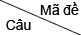 00100200300481[0.25] C[0.25] A[0.25] D[0.25] B82[0.25] A[0.25] D[0.25] D[0.25] D83[0.25] D[0.25] D[0.25] A[0.25] B84[0.25] D[0.25] B[0.25] C[0.25] B85[0.25] B[0.25] C[0.25] A[0.25] D86[0.25] A[0.25] A[0.25] D[0.25] A87[0.25] C[0.25] A[0.25] C[0.25] B88[0.25] A[0.25] B[0.25] C[0.25] C89[0.25] D[0.25] B[0.25] D[0.25] A90[0.25] D[0.25] C[0.25] B[0.25] A91[0.25] C[0.25] D[0.25] A[0.25] D92[0.25] A[0.25] A[0.25] B[0.25] C93[0.25] C[0.25] A[0.25] B[0.25] D94[0.25] B[0.25] D[0.25] A[0.25] B95[0.25] C[0.25] D[0.25] C[0.25] C96[0.25] A[0.25] A[0.25] A[0.25] B97[0.25] C[0.25] C[0.25] D[0.25] D98[0.25] B[0.25] A[0.25] D[0.25] C99[0.25] B[0.25] B[0.25] C[0.25] B100[0.25] A[0.25] C[0.25] C[0.25] A101[0.25] A[0.25] A[0.25] B[0.25] A102[0.25] C[0.25] B[0.25] D[0.25] D103[0.25] C[0.25] C[0.25] C[0.25] C104[0.25] B[0.25] C[0.25] C[0.25] D105[0.25] D[0.25] A[0.25] B[0.25] A106[0.25] D[0.25] B[0.25] D[0.25] B107[0.25] A[0.25] D[0.25] B[0.25] B108[0.25] A[0.25] C[0.25] A[0.25] C109[0.25] B[0.25] D[0.25] C[0.25] D110[0.25] C[0.25] A[0.25] C[0.25] A111[0.25] B[0.25] B[0.25] A[0.25] A112[0.25] B[0.25] B[0.25] B[0.25] D113[0.25] D[0.25] C[0.25] B[0.25] D114[0.25] D[0.25] D[0.25] D[0.25] C115[0.25] A[0.25] C[0.25] D[0.25] B116[0.25] C[0.25] D[0.25] A[0.25] A117[0.25] D[0.25] C[0.25] B[0.25] C118[0.25] B[0.25] D[0.25] B[0.25] A119[0.25] D[0.25] A[0.25] A[0.25] C120[0.25] B[0.25] B[0.25] A[0.25] D